Publicado en  el 04/10/2016 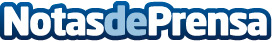 Probar los juegos de Google Play sin descargarlos ya es posibleLa plataforma para comprar y descargar juegos para los dispositivos con el sistema Android de Google ya permite probar en streaming sus juegos antes de comprarlos o descargarlosDatos de contacto:Nota de prensa publicada en: https://www.notasdeprensa.es/probar-los-juegos-de-google-play-sin_1 Categorias: Juegos Dispositivos móviles http://www.notasdeprensa.es